§13732.  Qualifications for licensure by examination1.  Requirements.  To obtain a license to engage in the practice of pharmacy, an applicant for licensure by examination must:A.  Have submitted a written application in the form prescribed by the board together with the required examination and license fee as set under section 13724;  [PL 2005, c. 262, Pt. B, §4 (AMD).]B.  Have attained the age of 21 years;  [PL 1987, c. 710, §5 (NEW).]C.    [PL 2021, c. 289, §7 (RP).]D.  Have graduated and received the first professional undergraduate degree from a pharmacy degree program accredited by the American Council on Pharmaceutical Education or have received a degree from an equivalent program, which has been approved by the board, from a school outside the United States;  [PL 1987, c. 710, §5 (NEW).]E.  Have completed an internship or other program that has been approved by the board or demonstrated, to the board's satisfaction, experience in the practice of pharmacy that meets or exceeds the minimum internship requirement of the board; and  [PL 2005, c. 262, Pt. B, §4 (AMD).]F.  Have successfully passed an examination approved by the board.  [PL 2005, c. 262, Pt. B, §4 (AMD).]G.    [PL 2005, c. 262, Pt. B, §5 (RP).][PL 2021, c. 289, §7 (AMD).]2.  Examinations.  Examinations shall be prepared and administered according to this subsection.A.  The examination shall be prepared to measure the competence of the applicant to engage in the practice of pharmacy. The board may employ and cooperate with any organization or consultant in the preparation and grading of an appropriate examination, but shall retain the sole discretion and responsibility of determining which applicants have successfully passed the examination.  [PL 1987, c. 710, §5 (NEW).]B.    [PL 2007, c. 402, Pt. DD, §13 (RP).][PL 2007, c. 402, Pt. DD, §13 (AMD).]3.  Internship and other training programs.  Internship and practical experience requirements shall be determined as follows.A.  All applicants for licensure by examination must obtain practical experience in the practice of pharmacy concurrent with or after college attendance under such terms and conditions as the board may determine.  [PL 1987, c. 710, §5 (NEW).]B.  The board shall establish standards for internship or any other program necessary to qualify an applicant for the licensure examination and shall also determine the necessary qualifications of any preceptors used in any internship or other program.  [PL 1987, c. 710, §5 (NEW).][PL 1987, c. 710, §5 (NEW).]SECTION HISTORYPL 1987, c. 710, §5 (NEW). PL 2005, c. 262, §§B4,5 (AMD). PL 2007, c. 402, Pt. DD, §13 (AMD). PL 2021, c. 289, §7 (AMD). The State of Maine claims a copyright in its codified statutes. If you intend to republish this material, we require that you include the following disclaimer in your publication:All copyrights and other rights to statutory text are reserved by the State of Maine. The text included in this publication reflects changes made through the First Regular and Frist Special Session of the 131st Maine Legislature and is current through November 1, 2023
                    . The text is subject to change without notice. It is a version that has not been officially certified by the Secretary of State. Refer to the Maine Revised Statutes Annotated and supplements for certified text.
                The Office of the Revisor of Statutes also requests that you send us one copy of any statutory publication you may produce. Our goal is not to restrict publishing activity, but to keep track of who is publishing what, to identify any needless duplication and to preserve the State's copyright rights.PLEASE NOTE: The Revisor's Office cannot perform research for or provide legal advice or interpretation of Maine law to the public. If you need legal assistance, please contact a qualified attorney.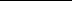 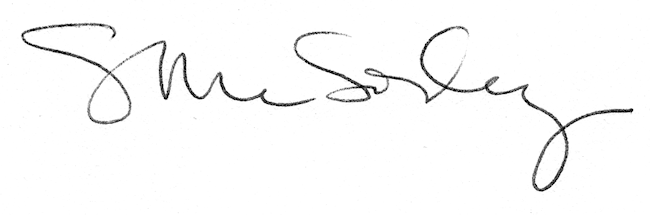 